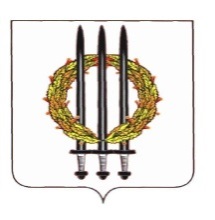 РОССИЙСКАЯ ФЕДЕРАЦИЯБРЯНСКАЯ ОБЛАСТЬ  КЛИМОВСКИЙ РАЙОНСАЧКОВИЧСКИЙ СЕЛЬСКИЙ СОВЕТ НАРОДНЫХ ДЕПУТАТОВ Р Е Ш Е Н И Еот 13.09.2019г.			                № 4- 100с. СачковичиО внесении изменений в Положение о порядке установления, выплаты и перерасчета пенсии за выслугу лет лицам, замещавшим должности муниципальной службы Сачковичского  сельского поселения  Климовского района от 27 мая 2016г. № 3-191.Руководствуясь Федеральным законом от 02.03.2007 года № 25-ФЗ «О муниципальной службе в Российской Федерации», Законом Брянской области от 16.11.2007 № 156-З «О муниципальной службе в Брянской области», Законом Брянской области от 29.12.2016 № 114-З «О внесении изменений в Закон Брянской области «О государственной гражданской службе Брянской области», Уставом Сачковичского сельского поселения, Сачковичский сельский  Совет народных депутатов решил: 1. Внести в Положение о порядке установления, выплаты и перерасчета пенсии за выслугу лет лицам, замещавшим должности муниципальной службы Сачковичской сельской администрации Климовского района от 27.05.2016 № 3-191) следующие изменения и дополнения:1) Пункт 2 Положения изложить в редакции:«2. Пенсия устанавливается лицам, имеющим право на страховую пенсию по старости (инвалидности), назначенную в соответствии с Федеральным законом «О страховых пенсиях» либо пенсию, досрочно назначенную в соответствии с Законом Российской Федерации «О занятости населения в Российской Федерации» или в соответствии с Законом Российской Федерации «О социальной защите граждан, подвергшихся воздействию радиации вследствие катастрофы на Чернобыльской АЭС», замещавшим должности муниципальной службы Климовского района, предусмотренные Реестром должностей муниципальной службы в органах местного самоуправления, иных муниципальных органах в Брянской области (приложение 1 к Закону Брянской области «О муниципальной службе в Брянской области») (далее - Реестр должностей) при наличии следующих условий:а) возраста, предусмотренного приложением 9 к Закону Брянской области от 16.06.2005 № 46-З «О государственной гражданской службе Брянской области» в соответствии с приложением 5 к Федеральному закону «О страховых пенсиях», по достижении которого в период замещения должностей муниципальной службы в соответствующем году назначается страховая пенсия по старости;б) стажа муниципальной службы для назначения пенсии за выслугу лет (далее - стаж муниципальной службы), продолжительность которого в соответствующем году определяется согласно приложению 10 к Закону Брянской области от 16.06.2005 № 46-З «О государственной гражданской службе Брянской области» в соответствии с приложением к Федеральному закону «О государственном пенсионном обеспечении в Российской Федерации»;в) увольнение с замещаемой должности муниципальной службы имело место не ранее 1 июня 1997 года по всем основаниям, предусмотренным федеральным законодательством, за исключением случаев увольнения за совершение проступка, за который предусмотрено увольнение с работы.Пенсия за выслугу лет указанным лицам назначается в размере 45 процентов среднемесячного заработка лица, замещавшего должность муниципальной службы, за вычетом страховой пенсии по старости (инвалидности), фиксированной выплаты к страховой пенсии и повышений фиксированной выплаты к страховой пенсии, установленных в соответствии с Федеральным законом «О страховых пенсиях».За каждый полный год стажа муниципальной службы свыше установленного согласно приложению 10 к Закону Брянской области от 16.06.2005 № 46-З «О государственной гражданской службе Брянской области» пенсия за выслугу лет увеличивается на 3 процента среднемесячного заработка лица, замещавшего должность муниципальной службы. При этом общая сумма пенсии за выслугу лет и страховой пенсии по старости (инвалидности), фиксированной выплаты к страховой пенсии и повышений фиксированной выплаты к страховой пенсии не может превышать 75 процентов среднемесячного заработка лица, замещавшего должность муниципальной службы»;2) в пункте 5  Положения слова «2562 рубля» заменить словами «3204 рубля».3) Дополнить Положение Пунктом 24.1. следующего содержания: «Право на пенсию за выслугу лет (ежемесячную доплату к пенсии), назначенную в соответствии с законами и иными нормативными правовыми актами Брянской области, муниципальными правовыми актами Сачковичского сельского поселения Климовского района сохраняется без учета изменений, внесенных Решением Сачковичского сельского Совета  народных   депутатов   от 13.09.2019 года   № 4-100  за лицами:1) проходившими муниципальную службу в Сачковичской сельской администрации Климовского района, приобретшими право на пенсию за выслугу лет (ежемесячную доплату к пенсии), устанавливаемую в соответствии с законами и иными нормативными правовыми актами Брянской области, муниципальными правовыми актами Климовского района, и уволенными с муниципальной службы до 1 января 2017 года;2) продолжающими замещать на 1 января 2017 года должности муниципальной службы Климовского района и имеющими на 1 января 2017 года стаж муниципальной службы для назначения пенсии за выслугу лет (ежемесячной доплаты к пенсии) не менее 20 лет;3) продолжающими замещать на 1 января 2017 года должности муниципальной службы Климовского района, имеющими на 1 января 2017 года не менее 15 лет указанного стажа и приобретшими до 1 января 2017 года право на страховую пенсию по старости (инвалидности) в соответствии с Федеральным законом от 28 декабря 2013 года № 400-ФЗ «О страховых пенсиях» либо пенсию, досрочно назначенную в соответствии с Законом Российской Федерации «О занятости населения в Российской Федерации» или с Законом Российской Федерации «О социальной защите граждан, подвергшихся воздействию радиации вследствие катастрофы на Чернобыльской АЭС».      2.Опубликовать настоящее решение в сборнике нормативных и правовых актов поселения.3. Настоящее решение вступает в силу после его официального опубликования. Глава Сачковичского сельского поселения  			Л.М.Конькова